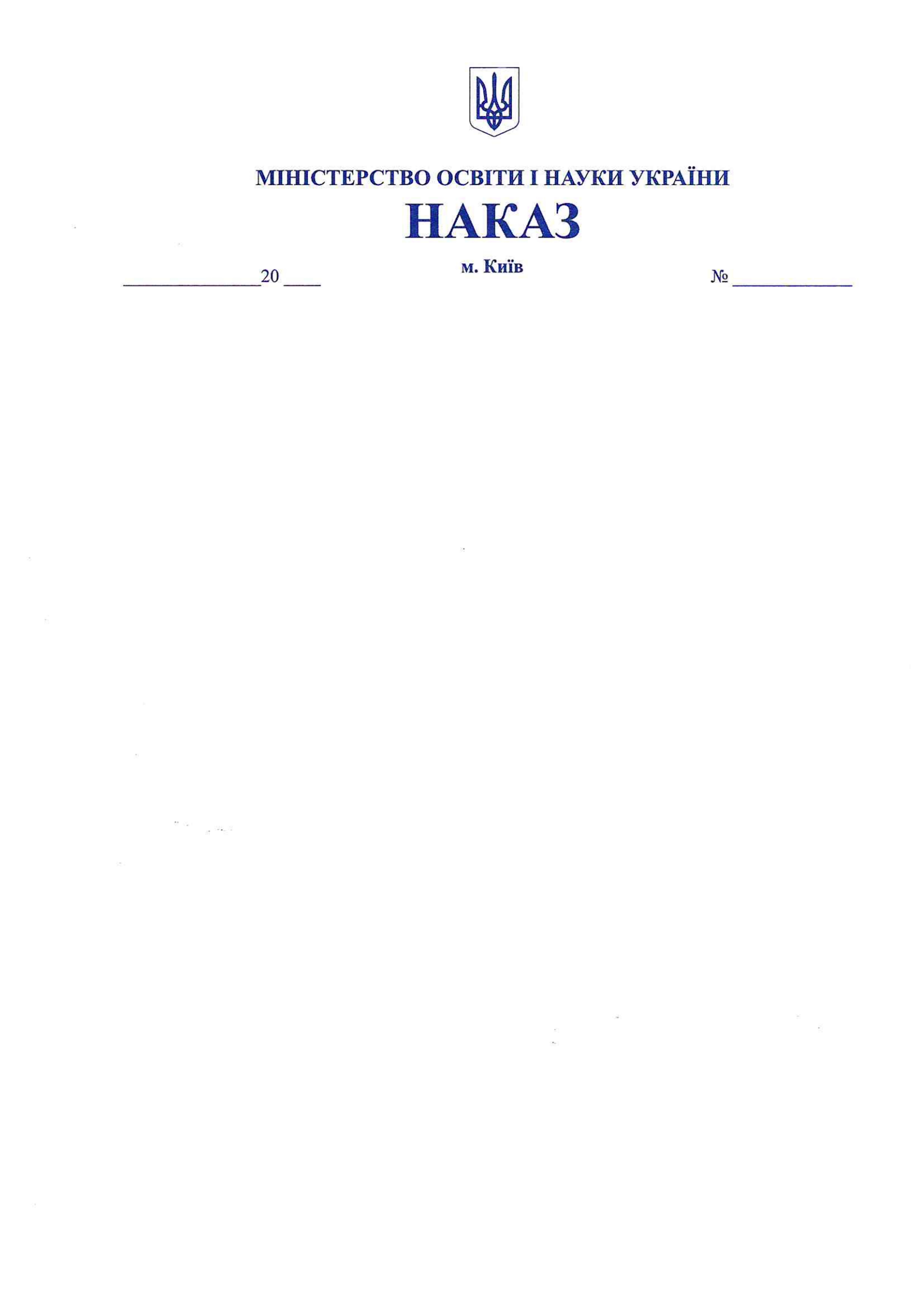 Про затвердження Змін до Порядкуакредитації та ведення реєстру громадськихфахових об’єднань, інших юридичних осіб,що здійснюють незалежне оцінювання якостіосвіти та освітньої діяльності закладівзагальної середньої освіти На виконання підпункту 2 пункту 8 розділу ІХ «Прикінцеві та перехідні положення» Закону України від 17 лютого 2022 року № 2073-ІХ 
«Про адміністративну процедуру», підпункту 5 пункту 4, пункту 8 Положення про Міністерство освіти і науки України, затвердженого постановою Кабінету Міністрів України від 16 жовтня 2014 року № 630,НАКАЗУЮ:Затвердити Зміни до Порядку акредитації та ведення реєстру громадських фахових об’єднань, інших юридичних осіб, що здійснюють незалежне оцінювання якості освіти та освітньої діяльності закладів загальної середньої освіти, затвердженого наказом Міністерства освіти і науки України від 26 січня 2022 року № 66, зареєстрованого в Міністерстві юстиції України 13 травня 2022 року за № 520/37856, що додаються.Директорату шкільної освіти (Хворостяний І.) забезпечити подання цього наказу в установленому порядку на державну реєстрацію до Міністерства юстиції України.Департаменту забезпечення документообігу, контролю та інформаційних технологій (Єрко І.) зробити відмітку в справах архіву.Цей наказ набирає чинності з дня його офіційного опублікування.Контроль за виконанням цього наказу покласти на заступника Міністра Сташківа А.  Міністр	Оксен ЛІСОВИЙЗАТВЕРДЖЕНОНаказ Міністерства освіти і науки України__________________ № ________ Змінидо Порядку акредитації та ведення реєстру громадських фахових об’єднань, інших юридичних осіб, що здійснюють незалежне оцінювання якості освіти та освітньої діяльності закладів загальної середньої освітиПункт 1 доповнити новим абзацом такого змісту: «Порядок здійснюється з урахуванням вимог Закону України «Про адміністративну процедуру».Пункт 2 після слів  «громадських формувань» доповнити словами      «, «Про адміністративну процедуру».». Пункт 3 викласти у такій редакції:«3. Для здійснення акредитації заявник подає до Служби заяву про акредитацію (далі - заява) за формою згідно з додатком 1 до цього Порядку, що містить інформацію щодо:найменування адміністративного органу, до якого вона подається (Служба);відомості, достатні для встановлення особи заявника на здійснення акредитації (найменування юридичної особи, ідентифікаційний код в Єдиному державному реєстрі підприємств та організацій України,  дані керівника юридичної особи, адреса місцезнаходження/реєстрації юридичної особи, номер засобу зв’язку, адреса електронної пошти, інші контактні дані;зміст вимоги заявника;дату складання заяви;У разі подання заяви іншою особою, окрім керівника юридичної особи, додатково зазначаються такі самі відомості стосовно представника. ».Пункт 5 викласти в такій редакцій:«5. Заява та документи, що додаються до неї, реєструються Службою в день їх надходження.Служба в день надходження заяви на вимогу заявника або його представника видає (надсилає) йому письмове підтвердження реєстрації його заяви із зазначенням дати та номера реєстрації.Служба протягом трьох робочих днів після реєстрації заяви проводить перевірку заяви та доданих до неї документів на наявність підстав для залишення заяви без руху. Підставами для залишення заяви без руху є: подання документів від імені юридичної особи яка не має на це повноважень; подання разом із заявою документів або відомостей, визначених пунктом 3 цього Порядку, не в повному обсязі; У випадку залишення заяви без руху, Служба повідомляє про це заявника та надає строк для усунення недоліків, що становить п’ять робочих днів з дати прийняття рішення про залишення заяви без руху. ».Строк розгляду заяви продовжується на строк залишення заяви без руху.».В абзаці першому пункту 6 цифри та слова «25 робочих днів» замінити цифрами та словами  «30 календарних днів».У пункті 8:абзац третій викласти в такій редакції:«неусунено недоліки, що стали підставою для залишення заяви без руху протягом встановленого строку;»;абзац шостий викласти в такій редакції: «Відповідне рішення Служба надсилає заявнику рекомендованим листом з повідомленням про вручення упродовж 3 робочих днів з дня його затвердження та оприлюднює на офіційному веб-сайті Служби.».У пункті 13:в абзаці першому цифри та слова слова «25 робочих днів» замінити цифрами та словами  «30 календарних днів»;абзац третій викласти в такій редакції: «Інформація про прийняття рішення надсилається юридичній особі на адресу електронної пошти  протягом двох робочих днів з дня його затвердження та оприлюднюється на офіційному веб-сайті Служби.».Генеральний директор директорату шкільної освіти                                                           Ігор ХВОРОСТЯНИЙ